Сотрудники полиции Усть-Катава проводят со студентами профилактические беседыВ рамках всероссийской антинаркотической акции «Сообщи, где торгуют смертью» сотрудники полиции продолжают проводить профилактические беседы с молодежью.Так, инспектор по делам несовершеннолетних капитан полиции Елена Сысоева посетила «Усть-Катавский индустриально-технологический техникум» и рассказала студентам о смертельном вреде наркотиков и профилактической работе, которая сейчас ведется по борьбе с наркоманией. Это были и теоретические лекции, и групповые дискуссии, направленные на формирование у студентов навыков здорового жизненного стиля и умения сказать «нет» в случае склонения к употреблению наркотиков и психотропных веществ.На встрече были затронуты вопросы административных правонарушений. Рассказывая о наиболее распространенных, таких как хулиганство, мелкие хищения Елена Юрьевна подчеркнула, что каждое правонарушение может повлечь за собой негативные последствия.Кроме того, разъясняла правила безопасного поведения в социальных сетях и иных интернет-ресурсах. Особое внимание ребят, обратила на то, что не следует размещать персональную информацию на страницах социальных сетей. Объяснила правовые последствия распространения запрещённых материалов, проинформировала, как распознать деструктивные группы и сообщества.Также рассказала учащимся о культуре безопасного поведения на улицах и общественных местах, напомнила правила дорожного движения. Более подробно разъяснила правила внимательного и бережного отношения к своему имуществу, особенно сотовым телефонам.В завершение мероприятия ребята задали интересующие их вопросы, на которые получили ответы.Елена Юрьевна пожелала успехов в учебе, а также порекомендовала учащимся соблюдать законодательство Российской Федерации, беречь себя и свое здоровье и быть законопослушными гражданами.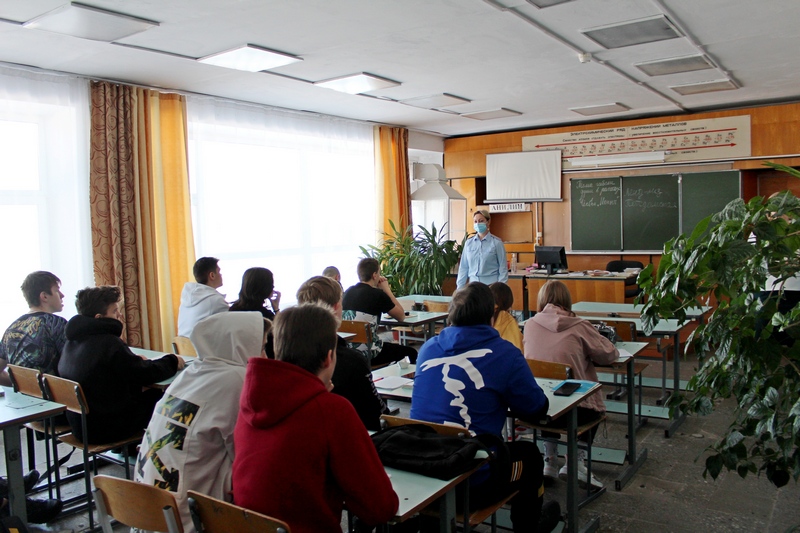 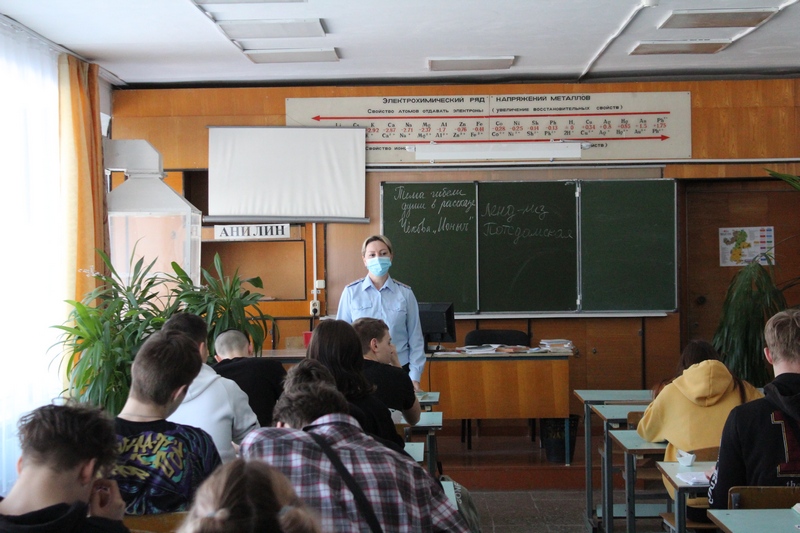 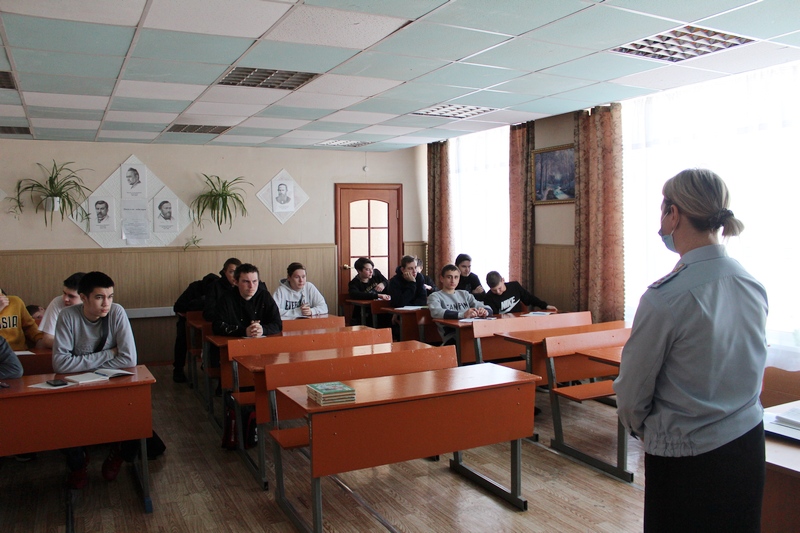 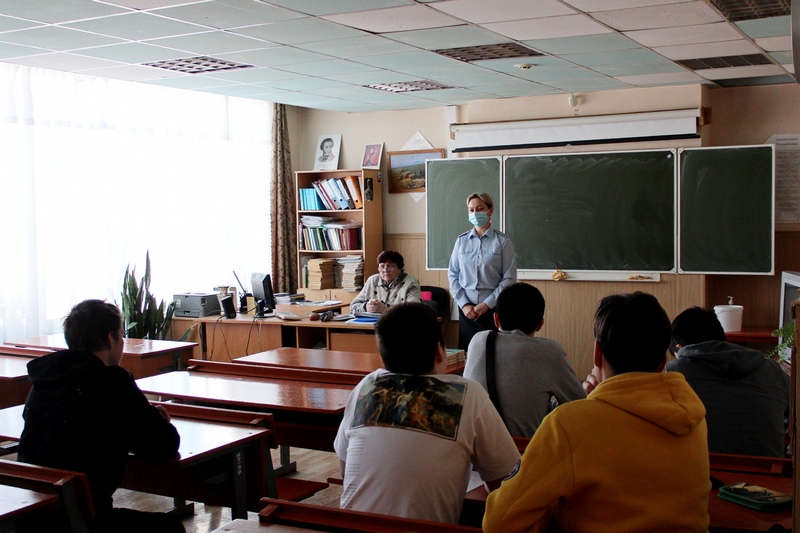 